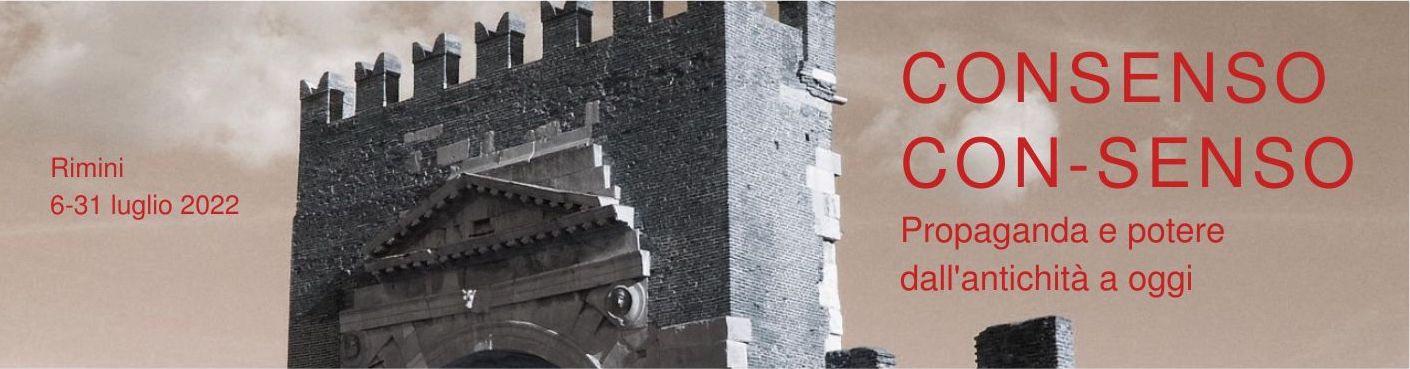 Antico/Presente. Festival del Mondo Antico
XXIV edizioneConsenso | Con-senso
Propaganda e potere dall’antichità a oggiRIMINI, Cattolica, Riccione, Santarcangelo, Savignano sul Rubicone, Verucchio6 - 31 luglio 2022CONFERENZE SERALIFRAMMENTI DI ARCHEOLOGIAPRESENTAZIONI DI LIBRI: IL CONSENSO NEL MITOPERCORSI TRA MUSEI E CITTÀPunto di incontro Museo della Città Durata 1 ora e 30 minuti, costo € 5,00 Mercoledì 6-13-20-27 luglio ore 18Architettura pubblica e acquisizione del consenso nella Rimini romanaVenerdì 8-15-22-29 luglio ore 18Architettura e autocelebrazione nella Rimini malatestiana Mercoledì 6-13 luglio ore 21.30Gli artisti contemporanei e il dissenso Visita alle opere della collezione Fondazione San Patrignano esposte al PART Palazzi dell'Arte   - Rimini (Durata 1 ora, costo € 6,00)VISITE GUIDATESabato 9-16-23-30 luglio, ore 18/18.30/19/19.30Porta Galliana (ri)scopertaIl racconto della storia, dello scavo e della valorizzazione di un frammento di città malatestiana ancora in sito, emersa dalla terra dopo decenni di oblio.IL FESTIVAL ALTROVERiccioneMuseo del Territorio “Luigi Ghirotti”Martedì 5 luglio ore 21Una serata al Vicus Popilius. Età RepubblicanaLaboratorio didatticoin collaborazione con l’Associazione Legio VI Ferrata APSRiccioneCastello degli AgolantiVenerdì 8 luglio ore 18:30Passeggiata archeologica al castello degli Agolantia cura di Enrico Cirelli e Andrea TirincantiUniversità degli Studi di Bologna e Museo del TerritorioVerucchioMuseo Civico Archeologico  Sabato 23 luglio ore 10.30Aristocrazie villanoviane a Verucchio tra paesaggio e ritoUna passeggiata "sportiva" tra il villaggio ed i sepolcreti in una immersione nello spazio e nel tempo.A cura di Cristina GiovagnettiRiminiMuseo della Città, sezione archeologicaMercoledì 27 luglio ore 18.00Rimini racconta VerucchioUna lunga avventura dell'archeologia fra illustri precursori e rinvenimenti ottocenteschi villanoviani conservati nel museo di Rimini.A cura di Cristina GiovagnettiSantarcangeloMusasMuseo Storico ArcheologicoVenerdì 29 luglio ore 21.30Caccia al tesoro...archeologica!Una appassionante caccia al tesoro nel percorso archeologico alla ricerca di indizi per scoprire il reperto misterioso. Al termine un divertente laboratorio coinvolgerà i ragazzi nella realizzazione di una copia dell’oggetto ritrovato.    CattolicaMuseo della Reginavenerdì 29 luglio alle 21.00Con-senso, il potere delle donne nell'antica Roma Antonella PrennerSavignano(in via di definizione)PICCOLO MONDO ANTICO FESTIVALGiovedì 7 luglio, ore 17Dire, fare, suonare. Alla ricerca dei suoni e delle emozioniA cura di Giacomo DepaoliDurata 2 ore; costo € 5,00 - dai 5 anni.La paletta dell’archeologoA cura di Ilaria BalenaDurata 1 ora e 30 minuti, costo € 5,00 - dai 9 anni.Giovedì 14 luglio, ore 17Ceius mosaicista romanoA cura di Elisa BrighiDurata 2 ore, costo € 5,00 - dai 7 anni.La paletta dell’archeologoA cura di Ilaria BalenaDurata 1 ora e 30 minuti, costo € 5,00 - dai 9 anni.Caccia al tesoro di SigismondoA cura di Laura Salvati con Elisa MarziDurata 1 ora e 30 minuti, costo € 5,00 - dai 7 anni.Giovedì 21 luglio, ore 17Dire, fare, suonare. Alla ricerca dei suoni e delle emozioniA cura di Giacomo DepaoliDurata 2 ore; costo € 5,00 - dai 5 anni.Decorazione ceramica. A tavola con i Malatestaa cura di Evelina GaroniDurata 2 ore; costo € 5,00 - dai 7 anni.Caccia al tesoro di SigismondoA cura di Laura SalvatiDurata 1 ora e 30 minuti, costo € 5,00 - dai 7 anni.Giovedì 28 luglio ore 17Dire, fare, suonare. Alla ricerca dei suoni e delle emozioniA cura di Giacomo DepaoliDurata 2 ore; costo € 5,00 - dai 5 anni.Ceius mosaicista romanoA cura di Elisa Brighi Durata 2 ore, costo € 5,00 - dai 7 anni.Decorazione ceramica. A tavola con i Malatestaa cura di Evelina GaroniDurata 2 ore; costo € 5,00 - dai 7 anni.______________________________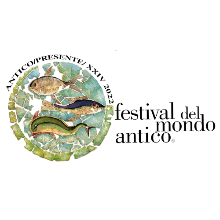 Info: www.antico.comune.rimini.it | festival.antico@comune.rimini.it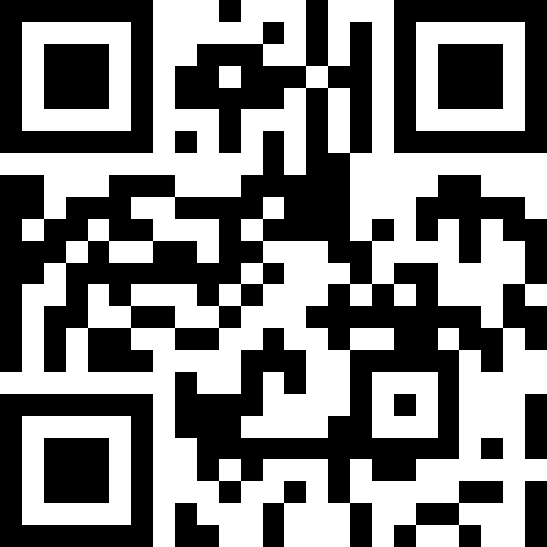 Mercoledì 6 luglio, ore 21Arena Francesca da RiminiSaluti istituzionali
Il consenso nel mondo antico e i suoi riflessi nella modernitàGiovanni Brizzi e Gino BandelliVenerdì 8 luglio, ore 21.30Arena Francesca da RiminiAugusto e il consensoPaolo Carafa, introduce Marialuisa StoppioniMercoledì 13 Luglio, ore 21.30Lapidario Museo della CittàCarlo V e Napoleone: due imperatori, il potere e le immaginiGiovanni C.F. Villa in dialogo con Giovanni SassuVenerdì 15 Luglio, ore 21.30Lapidario Museo della CittàCome limitare i lussi e mantenere il consenso. Una testimonianza dal medioevoMaria Giuseppina Muzzarelli, introduce Antonella SambriDomenica 17 luglio, ore 21.30Lapidario Museo della CittàIl consenso e la guerra in UcrainaRoberto Zichittella in dialogo con Micol Flammini e Elena KostioukovitchMercoledì 20 luglio, ore 21.30Arena Francesca da RiminiIl consenso e il regime fascistaLorenzo Pavolini in dialogo con Francesco Filippi, introduce Laura FontanaVenerdì 22 luglio, ore 21.30Arena Francesca da RiminiParole che uccidono, parole che salvanoIvano Dionigi, introduce Valeria CicalaDomenica 24 luglio, ore 21.30Arena Francesca Da RiminiEuropa e consenso Paolo Rumiz, introduce Laura FontanaMercoledì 27 luglio, ore 21.30Arena Francesca da RiminiLa pala d’altare: artisti, mecenati e pubblicoDavid Ekserdjian, introduce Giovanni SassuDomenica 31 luglio, ore 21.30Arena Francesca da RiminiIl consenso nella stampa italiana, oggiFilippo Ceccarelli in dialogo con Paolo PagliaroVenerdì 29 luglio, ore 21.30Lapidario MuseoPorta Galliana riscopertaAnnalisa Pozzi in dialogo con Marcello CartocetiMercoledì 13 Luglio, 18.30Mercoledì 13 Luglio, 18.30Lapidario Museo Lapidario Museo L’architettura del Consenso nel gotico italianoL’architettura del Consenso nel gotico italianoCarlo Tosco Carlo Tosco Venerdì 15 Luglio, 18.30Venerdì 15 Luglio, 18.30Lapidario MuseoLapidario MuseoCento. Un numero, un mitoCento. Un numero, un mitoMarco Antonio Bazzocchi con letture a cura di Marinella ManicardiMarco Antonio Bazzocchi con letture a cura di Marinella ManicardiMercoledì 20 luglio, 18.30Mercoledì 20 luglio, 18.30Lapidario MuseoLapidario MuseoIl mito nello sportIl mito nello sportStefano Pivato in dialogo con Simona Baldelli Introduce Oriana MaroniStefano Pivato in dialogo con Simona Baldelli Introduce Oriana MaroniVenerdì 22 luglio, 18.30Venerdì 22 luglio, 18.30Lapidario MuseoLapidario MuseoLa guerra dei Parti. Un mito senza fine La guerra dei Parti. Un mito senza fine Giovanni Brizzi in dialogo con Andreas SteinerGiovanni Brizzi in dialogo con Andreas SteinerMercoledì 27 luglio, 18.30Mercoledì 27 luglio, 18.30Lapidario MuseoLapidario MuseoRomolo: storia mitica, diritto, antropologia del mondo anticoRomolo: storia mitica, diritto, antropologia del mondo anticoMaurizio Bettini e Aglaia McClintock in dialogo con Andrea SantangeloMaurizio Bettini e Aglaia McClintock in dialogo con Andrea Santangelovenerdì 29 luglio, 18.30venerdì 29 luglio, 18.30Lapidario MuseoLapidario MuseoDonne e dee nel Mediterraneo antico. Un viaggio nel mitoDonne e dee nel Mediterraneo antico. Un viaggio nel mitoPaola Angeli Bernardini Introduce Valeria CicalaPaola Angeli Bernardini Introduce Valeria Cicala